                   Colegio  Américo Vespucio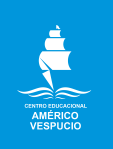                   Quintos Básicos / Lenguaje y Comunicación                  IALA / 2020FilosofíaIII º Unidad 1: La filosofía nos permite cuestionar la realidad y a nosotros mismos¿Cómo nos ayuda la filosofía a cuestionar el mundo y a nosotros mismos?
Leer el siguiente texto: Filosofía es la búsqueda a las grandes preguntas que todos nos hacemos alguna vez en la vida. ¿Quién soy? ¿De dónde vengo? ¿A dónde voy? ¿Quién o qué me puso en este mundo, y para qué?La filosofía (del griego filos: amor / sophia: sabiduría = Amor a la sabiduría) no es otra cosa que el intento del hombre por saber, por explicarse en uso de razón, su situación en el universo. Rodeado en el principio de oscuridad, ignorante respecto a todo; temeroso de todo lo que lo rodeaba, el ser humano le fue perdiendo el miedo a las cosas en cuanto empezó a razonar. Antes de razonar, el hombre se encerró en las explicaciones mágicas y esotéricas (secretas), en tabúes rituales y tribales, en explicarse todo en base a los llamados mitos. Así, de la mente del hombre nacieron toda clase de monstruos, super-bestias, super-hombres, llenos de poderes y capaces de hacer llover, de lanzar truenos y relámpagos, de hacer temblar la tierra o devorar a la gente, dueños del mundo y el universo desconocido… Hoy la mitología nos hace reír, o nos sirve para contarla a los niños como hermosos cuentos…pero para los hombres primitivos, la mitología era la única verdad para explicarse todas las cosas misteriosas.Y sólo cuando el hombre empezó a razonar sobre las contradicciones existentes en los mitos y ver más allá de su fantasía, es decir cuando dejó de pensar mitológicamente y empezó a hacerlo lógicamente fue que nació la filosofía. Filosofía para principiantes (Rius).Responder: 1.- Buscar el significado de los siguientes conceptos: Razón________________________________________________________________________________________________________________________________________________________________
Mito
________________________________________________________________________________________________________________________________________________________________
Lógica________________________________________________________________________________________________________________________________________________________________
2.- En relación al texto anterior, ¿es la “mitología” una herramienta para acceder al conocimiento? Reflexione y fundamente su respuesta.  ________________________________________________________________________________________________________________________________________________________________________________________________________________________________________________________________________________________________________________________________________________________________________________________________________________________________________________________________________________________________
3.- ¿Por qué crees que existen mitologías o creencias religiosas actualmente en el mundo? Reflexione y fundamente su respuesta. ________________________________________________________________________________________________________________________________________________________________________________________________________________________________________________________________________________________________________________________________Leer el siguiente texto: Aristóteles planteaba ya en el siglo IV a. C. que “los hombres (seres humanos) comienzan y comenzaron siempre a filosofar movidos por la admiración; al principio, admirados ante los fenómenos sorprendentes más comunes; luego, avanzando poco a poco y planteándose problemas mayores, como los cambios de la Luna y los relativos al Sol y a las estrellas, y el principio del universo. Pero el que se plantea un problema o se admira, reconoce su ignorancia. […] De suerte que, si filosofaron para huir de la ignorancia, es claro que buscaban el saber en vista del conocimiento, y no por alguna utilidad […] Es, pues, evidente que no la buscamos por ninguna otra utilidad, sino que, así como llamamos hombre libre al que es para sí mismo y no para otro, así consideramos a esta como la única ciencia libre, pues esta sola es para sí misma”.Responder: 1.- Explica la siguiente frase, en relación al texto: “[…] el que se plantea un problema o se admira, reconoce su ignorancia.”________________________________________________________________________________________________________________________________________________________________________________________________________________________________________________________________________________________________________________________________2.- En relación al texto, ¿Qué significa que la filosofía sea considerada como “la única ciencia libre”? Explica con tus propias palabras.  ________________________________________________________________________________________________________________________________________________________________________________________________________________________________________________________________________________________________________________________________Leer el siguiente texto: Las preguntas que se hacen los filósofos son preguntas “radicales”, pues apuntan “a la raíz” de aquello que ponen en cuestionamiento. El sentido de la vida, la existencia de Dios, la realidad, la naturaleza humana, la libertad, el bien, la belleza, la justicia, entre muchos otros, son temas que han inquietado a los filósofos a lo largo de la historia. Responder: 1.- Investiga un caso / situación (temática libre) relacionado con el concepto de justicia. ¿De qué se trata el caso / situación?________________________________________________________________________________________________________________________________________________________________________________________________________________________________________________________________________________________________________________________________¿Cómo reconoces en el caso / situación lo que es “justo”? Reflexione y fundamente su respuesta. ________________________________________________________________________________________________________________________________________________________________________________________________________________________________________________________________________________________________________________________________NombreCursoFechaIII ° _________/____/ 2020OA 1: Describir las características del quehacer filosófico, considerando el problema de su origen y sentido, e identificando algunas de sus grandes preguntas y temas.OA a: Formular preguntas significativas para su vida a partir del análisis de conceptos y teorías filosóficas, poniendo en duda aquello que aparece como “cierto” o “dado” y proyectando diversas respuestas posibles.